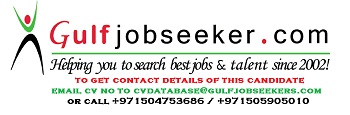 Gulfjobseeker.com CV No: 1490478QUALIFICATIONBachelor of Arts Major in Mass Communications,Far Eastern University,  PhilippinesEMPLOYMENT HISTORY:Period: September 2013 – October 19, 2015Company: Lotus Educational Institute Designation:  Office Secretary/Administration AssistantAdministration Assistant:Responsible with the updates of the courses schedules as per the Training department’s request. Set up and maintain filing systems of the List of Students as well as the Inquiry files on a day to day basis. Answering emails and doing some correspondences with regards to inquiries coming from potential studentsAnswering and screening incoming callsDoing some telemarketing on the various courses that the institute’s offer likes promotional discounts and other offers.Preparing and sending Daily report to the Training Dept.Giving support to the Training & Registrar Dept as per their request.Responsible for sending and preparing of Reminders and Notice to Students as per the department’s request.Receiving and issuing of Invoice and receipt.Giving support to the General Manager on a daily basis as the needs arises.Responsible for updating and retrieving as per requirement for the List of Student and all General List on the system on a daily basisSecretary devising and maintaining office systems, including data management and filing; take notes or dictation at meetings or to provide general assistance during presentations;screening phone calls, enquiries and requests, and handling them when appropriate;meeting and greeting visitors at all levels of seniority;organizing and maintaining diaries and making appointments;dealing with incoming email, faxes and post, often corresponding on behalf of the manager;carrying out background research and presenting findings;producing documents, briefing papers, reports and presentations;taking minutes in meetingsLiaising with clients, suppliers and other staff.Period:	 January 2013 – April 2013 (Temp.)Company: Lucy Middle East Designation: Receptionist/ SecretarySecretary Coordinate and facilitate team calendars to arrange appointments and meetings.Set up and maintain filing systems.Maintaining follow up with other staff of Operations Dept. on matters originating from the top Management.Arranging visas, hotel bookings and airline tickets.ReceptionistReceiving and screening telephone calls and visitors.Maintain tidiness at the reception area.Extend secretarial/administrative support to other staffs. Handling customer queries so that accurate information is passed on and is acted upon in a professional and efficient manner.Receive and send out courier requirements.Maintaining and updating files for quick retrieval of relevant documents. Maintaining a record of all incoming and outgoing international calls, both official and personal.Assist the accounting department in the preparation of invoice and following up on outstanding/account receivables.Maintain an adequate inventory of office suppliers.Period:	 September 2012 – December 2012 (Temp.)Company: AL Shaiba Advocates & Legal ConsultantDesignation:Executive Secretary/Receptionist/Archive ClerkExecutive SecretaryPrepares correspondence, transmittal and other inter-office communications.Receiving and screening telephone calls and visitors.Extend secretarial/administrative support to other staffs. Handling customer queries so that accurate information is passed on and is acted upon in a professional and efficient manner.Receive and send out courier requirements.Maintaining and updating files for quick retrieval of relevant documents. Maintaining a record of all incoming and outgoing international calls, both official and personal.Assist the accounting department in the preparation of invoice and following up on outstanding/account receivables.Maintain an adequate inventory of office suppliesArchive ClerkAdd new material to file records, and create new records as necessary.Answer questions about records and files.Assign and record or stamp identification numbers or codes in order to index materials for filing.Prepare “Ask the Law” every Wednesday as per Director’s instructions and send it to the concern person at gulf news to be posted on every week’s newspaper issue.Update the document files from time to time both hard and soft copy.Period:	 May 2012 – August 2012 (Temp.)Company: Emirates National Oil Company (ENOC) L.L.C. Designation: Administrative Assistant-Document Management Assistant (HR Department) Field: Oil & GasSKILLSAssist in preparing, maintaining and submitting various documents as per the prescribed standards.Thorough knowledge about the various documents used by the organization, and its prescribed formats.Ability to study data carefully to detect mistakes and errors within the documents.High emphasis on detailing and accuracy.Capability to organize, prioritize and multi-task as per the requirements.Assist in preparing document needed by the manager’s presentation on words, excel and power point.Analyzing and revising competency profiles as per the manager’s amendment.Archive ClerkAdd new material to file records, and create new records as necessary.Answer questions about records and files.Assign and record or stamp identification numbers or codes in order to index materials for filing.Update the document files from time to time both hard and soft copy.EMPLOYMENT HISTORYPeriod: August 2006 – September 2009Company: Valiant RealtyDesignation: Secretary cum ReceptionistField: Real EstatesReceptionistUsing office equipment such as photocopiers, fax machines, switchboards and online record managementHandling confidential information, including rental applications and copies of personal identification documentsReceiving and processing incoming and outgoing mailLiaising with Property Managers and Real Estate Salespeople regarding their officeOrganizing meetings and social functionsAuditing and purchasing office suppliesPeriod:  September - December 2004(Temp.)Company: Altadis Tobacco TradingDesignation: Receptionist / SecretarySecretaryPrepare and manage correspondence, reports and documentsSet up and maintain filing systemsLiaison with internal and external contactsArranging Visas, Hotel Bookings and Airline Ticket.ReceptionistManaging all general duties; answering the telephone, filling, faxing, and assisting Line manager and other staff in all respects of secretarial and administrative work.Handle incoming and outgoing mail such as courier and postPeriod:  July 2004– September 2004 (Temp.)Company: Deira Tower Estates LLC.Designation:	Receptionist / SecretarySecretaryMaintain schedules and calendarsArrange and confirm appointmentsOrganize internal and external eventsPreparation of contracts for staff, clients and supplierPrepare and manage correspondence, reports and documentsSet up and maintain filing systemsLiaison with internal and external contactsArranging Visas, Hotel Bookings and Airline TicketReceptionistManaging all general duties; answering the telephone, filling, faxing, assisting country manager and other staff in all respects of secretarial and administrative work.Handle incoming and outgoing mail such as courier and postSecretaryMaintain schedules and calendarsArrange and confirm appointmentsOrganize internal and external eventsPreparation of contracts for staff, clients and supplierPeriod:  September - December 2004(Temp.)Company: Altadis Tobacco TradingDesignation: Receptionist / SecretarySecretaryPrepare and manage correspondence, reports and documentsSet up and maintain filing systemsLiaison with internal and external contactsArranging Visas, Hotel Bookings and Airline Ticket.ReceptionistManaging all general duties; answering the telephone, filling, faxing, and assisting Division managers, Branch managers and other staff in all respects of secretarial and administrative work.Handle incoming and outgoing mail such as courier and postPeriod:  July 2004– September 2004 (Temp.)Company: Deira Tower Estates LLC.Designation:	Receptionist / SecretarySecretaryMaintain schedules and calendarsArrange and confirm appointmentsOrganize internal and external eventsPreparation of contracts for staff, clients and supplierPrepare and manage correspondence, reports and documentsSet up and maintain filing systemsLiaison with internal and external contactsArranging Visas, Hotel Bookings and Airline TicketReceptionistManaging all general duties; answering the telephone, filling, faxing, assisting country manager and other staff in all respects of secretarial and administrative work.Handle incoming and outgoing mail such as courier and postPeriod:  June 2004 – July 2004 (Temp.)Company: Emirates Petroleum Products Company (EPPCO) LLC.Designation: Secretary to the ManagerSecretaryMaintain schedules and calendarsArrange and confirm appointmentsOrganize internal and external eventsPreparation of contracts for staff, clients and supplierPeriod: February 2004 – April 2004 (Temp)Company: Al Gurg FOSROC LLCDesignation: Receptionist cum Telephone OperatorReceptionist Operate switchboard by receiving & screening telephone calls & visitors, determine priority.  Making referrals to appropriate staff or provide requested informationHandle incoming and outgoing mail such as courier and postMaintaining a systematic filling system on a very fast & easy traceable wayCoordinate and facilitate team calendars to arrange appointments and meetingsPeriod: August 2003 – November 2003(Leave vacancy)Company: PHILIPS Middle EastDesignation: Receptionist Receptionist Operate switchboard by receiving & screening telephone calls & visitors, determine priority.  Making referrals to appropriate staff or provide requested informationHandle incoming and outgoing mail such as courier and postMaintaining a systematic filling system on a very fast & easy traceable wayCoordinate and facilitate team calendars to arrange appointments and meetingsPeriod:  July 2000– November 2002Company: Dubai International AirportDesignation:	Sales AssistantField: Retail BusinessSales AssistantCustomer AssistanceResponsible for the operation of the cash register machine wherein cash sales should tally with the cash in hand.Inform the customers about the benefits and features of the items/products as visible as possible.Responsible for in-coming and out-going stocks and product inventoryMaintains customer satisfaction by ensuring customer receives accurate, timely and quality information about the products they are buying.Replenish and arrange product displays.Perform other duties as need arisePERSONAL INFORMATIONDate of Birth	:	8 July 1976Nationality	:	FilipinoCivil Status	:	Married